Pastor Kris Beckert         	                                                  “For the Bible Tells Me So”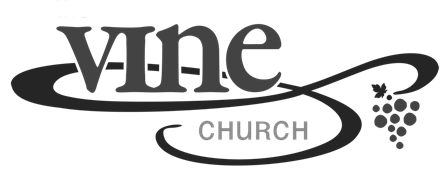 August 5, 2018 	 	                                                                    Romans 8:16-30How do you view the Bible?Word of GodAncient religious textWeapon used to hurt peopleBook of fairytalesLiterally true word-for-wordTool or guidebook for a relationship with GodOther: ________________________What should we believe/trust about the Bible?Matthew 22:37  Jesus replied:  'Love the Lord your God with all your heart and with all your soul and with all your mind.'I.  What the Bible is not:1.  The ____________________________________ of Christianity1 Corinthians 15:13-14   If there is no resurrection of the dead, then not even Christ has been raised.  And if Christ has not been raised, our preaching is useless and so is your faith.People believed in Jesus before the Bible was__________________________, ________________________, and __________________________________.2.  The ____________________________________ of ChristianityNot a book but a _______________________________________ of 66 booksWritten by ______________________________________________________Luke 3:1-2  In the fifteenth year of the reign of Tiberius Caesar, when Pontius Pilate was governor of Judea, Herod tetrarch of Galilee, his brother Philip tetrarch of Iturea and Traconitis, and Lysanias tetrarch of Abilene, 2during the high-priesthood of Annas and Caiaphas, the word of God came to John son of Zechariah in the wilderness.Written in ______________________________________________________II. What the Bible is:2 Timothy 3:14-17   But as for you, continue in what you have learned and firmly believed, knowing from whom you learned it, 15and how from childhood you have known the sacred writings that are able to instruct you for salvation through faith in Christ Jesus.  16All scripture is inspired by God and is useful for teaching, for reproof, for correction, and for training in righteousness, 17so that everyone who belongs to God may be proficient, equipped for every good work._____________________________________________ by Godv.16 “inspired” (theopneustos) --2.  ______________________________________________ for us3 steps:Observation—what is being said?Interpretation—what is being said in light of the context, genre, personality, time?Application—what does this text say to me/us now/here?3.  _________________________________ in our lives and worldBig Idea:    Doggy Bag:  Something to take home and chew on!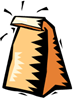 Who or what has influenced your view of the Bible?What is the biggest struggle for you concerning the Bible?What difference does it make when you see the Bible through the lens of Jesus rather than Jesus through the lens of the Bible?Is Scripture authoritative in your life?  Why or why not?When has the Bible been a source of encouragement, wisdom, or conviction for you?  How has God spoken to you through the Bible?  What is God saying right now in your life?What next step can you take this week in listening to God through the Bible? (some suggestions:  beginning a daily devotional, downloading an audio Bible, researching the Bible, visiting the Museum of the Bible in D.C.)If you’d like to talk personally and confidentially w/Pastor Kris about your relationship with Christ, please email krisbeckert@thevineva.org or call 215-237-4959 to set up an appointment.